Ո Ր Ո Շ ՈՒ Մ05 հոկտեմբերի  2022 թվականի   N 1419 -Ա ՀԱՄԱՅՆՔԻ ԿԱՊԱՆ ՔԱՂԱՔԻ ԲԱՂԱԲՈՒՐՋ ԹԱՂԱՄԱՍԻ «ՄԱՆԿԱՎԱՐԺ» ԱՅԳԵԳՈՐԾԱԿԱՆ ԸՆԿԵՐՈՒԹՅՈՒՆ ԹԻՎ 30 ՀԱՍՑԵՈՒՄ ԳՏՆՎՈՂ,  ՍԵՓԱԿԱՆՈՒԹՅԱՆ ԻՐԱՎՈՒՆՔՈՎ ԱՇՈՏ ԱՐԱՄԱՅԻՍԻ ՍԱՀԱԿՅԱՆԻՆ ՊԱՏԿԱՆՈՂ 0.0453  ՀԱ ՀՈՂԱՄԱՍՈՒՄ ԻՆՔՆԱԿԱՄ ԿԱՌՈՒՑԱԾ ՊԱՐԻՍՊԸ  ՕՐԻՆԱԿԱՆ ՃԱՆԱՉԵԼՈՒ ՄԱՍԻՆՂեկավարվելով «Տեղական ինքնակառավարման մասին» ՀՀ օրենքի 35-րդ հոդվածի  1-ին մասի  24-րդ կետով, համաձայն 2021 թվականի դեկտեմբերի 16-ին ընդունված «Հայաստանի Հանրապետության քաղաքացիական օրենսգրքում լրացումներ և փոփոխություններ կատարելու մասին»  ՀՕ-397-Ն օրենքի 2-րդ հոդվածի 2-րդ մասով և մինչև վերջինիս ուժի մեջ մտնելը գործող Քաղաքացիական օրենսգրքի 188-րդ հոդվածի 5-րդ մասով,  2019 թվականի նոյեմբերի 19-ի  «Անշարժ գույքի հարկով հարկման նպատակով անշարժ գույքի շուկայական արժեքին մոտարկված կադաստրային գնահատման կարգը սահմանելու մասին»  թիվ ՀՕ-225-Ն օրենքի, 2006 թվականի մայիսի 18-ի «Ինքնակամ կառույցների օրինականացման և տնօրինման կարգը հաստատելու մասին» թիվ 912-Ն որոշումների, հիմք ընդունելով որակավորում ունեցող անձի կողմից տրված հաշվառման (չափագրման) տվյալների մուտքագրման  տեղեկանքը/ծածկագիր 2022BSD8TG/, հիմք ընդունելով «ՏՐԻՎԻՈՒՄ ԷՔՍՊԵՐՏ» ՍՊ ընկերության 05.09.2022թ.   եզրակացությունը և հաշվի առնելով Աշոտ Սահակյանի դիմումը, որոշում  եմ	                                                                                           1. Անշարժ գույքի նկատմամբ իրավունքների պետական գրանցման թիվ 06102017-09-0008 վկայականի համաձայն Կապան համայնքի Կապան քաղաքի Բաղաբուրջ թաղամասի «Մանկավարժ» այգեգործական ընկերություն թիվ 30 հասցեում սեփականության իրավունքով Աշոտ Արամայիսի Սահակյանին պատկանող 0.0453 հա մակերեսով  հողամասում ինքնակամ կառուցված 2.0 քառ.մ մակերեսով պարիսպը, որի պահպանումը չի խախտում այլ անձանց իրավունքները և օրենքով պահպանվող շահերը և վտանգ չի սպառնում քաղաքացիների կյանքին և առողջությանը, կառուցված չի ինժեներատրանսպորտային օբյեկտների օտարման կամ անվտանգության գոտիներում, չի առաջացնում հարկադիր սերվիտուտ պահանջելու իրավունք, ճանաչել օրինական և թույլատրել գրանցելու որպես Աշոտ Արամայիսի Սահակյանի սեփականությունը:	 2.Պարտավորեցնել Աշոտ Արամայիսի Սահակյանին` պարսպի օրինականացման համար տեղական բյուջե վճարել 2060 (երկու հազար վաթսուն) ՀՀ դրամ՝ /2.0x10000x0.1028=2060/: Որոշման ընդունման օրվանից օրինականացման համար սահմանված վճարների` 60-օրյա ժամկետում չվճարման դեպքում որոշումը համարվում է ուժը կորցրած:ՀԱՄԱՅՆՔԻ ՂԵԿԱՎԱՐ                      ԳԵՎՈՐԳ ՓԱՐՍՅԱՆ 2022թ. հոկտեմբերի 05
        ք. Կապան
ՀԱՅԱՍՏԱՆԻ ՀԱՆՐԱՊԵՏՈՒԹՅԱՆ ԿԱՊԱՆ ՀԱՄԱՅՆՔԻ ՂԵԿԱՎԱՐ
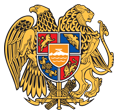 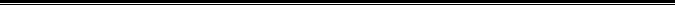 Հայաստանի Հանրապետության Սյունիքի մարզի Կապան համայնք 
ՀՀ, Սյունիքի մարզ, ք. Կապան, +374-285-42036, 060521818, kapan.syuniq@mta.gov.am